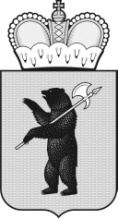 ЦЕНТРАЛЬНАЯ ТЕРРИТОРИАЛЬНАЯ ИЗБИРАТЕЛЬНАЯКОМИССИЯ ГОРОДА ПЕРЕСЛАВЛЯ-ЗАЛЕССКОГОР Е Ш Е Н И Е10 июня 2024 года                                                    			   №92/531г. Переславль-ЗалесскийЯрославской областиО Порядке приема и проверки документов, представляемых избирательными объединениями, кандидатами в Центральную территориальную избирательную комиссию города Переславля-Залесского  при проведении повторных выборов депутата Переславль-Залесской городской Думы восьмого созыва по многомандатному избирательному округу №5В соответствии со статьями 20,24,46 Закона Ярославской области от 02.06.2003 № 27-з «О выборах в органы государственной власти Ярославской области и органы местного самоуправления муниципальных образований Ярославской области», Центральная  территориальная избирательная комиссия города Переславля-Залесского РЕШИЛА:1. Утвердить Порядок приема и проверки документов, представляемых избирательными объединениями, кандидатами в Центральную территориальную избирательную комиссию города Переславля-Залесского  при проведении повторных выборов депутатов Переславль-Залесской городской Думы восьмого созыва по многомандатному избирательному округу №5 (приложение №1).         2. Утвердить состав Рабочей группы по приему и проверке документов, представляемых избирательными объединениями, кандидатами в  Центральную территориальную избирательную комиссию города Переславля-Залесского  при проведении повторных выборов депутатов Переславль-Залесской городской Думы восьмого созыва по многомандатному избирательному округу №5  (приложение № 2).         3. Признать утратившими силу решения Центральной  территориальной избирательной комиссии города Переславля-Залесского:-   № 36/186 от  21.06.2023 «О Порядке приема и проверки документов, представляемых избирательными объединениями, кандидатами в Центральную территориальную избирательную комиссию города Переславля-Залесского  при проведении выборов депутатов Переславль-Залесской городской Думы восьмого созыва»;- № 36/179 от 21.06.2023 «О Рабочей группе по приему и проверке документов, представляемых кандидатами, выдвинутыми избирательными объединениями, а также непосредственно избирательными объединениями в Центральную территориальную избирательную комиссию города Переславля-Залесского на выборах депутатов Переславль-Залесской городской Думы»;-  № 36/180 «О Рабочей группе по приему и проверке документов, представляемых кандидатами, выдвинутыми в порядке самовыдвижения в Центральную территориальную избирательную комиссию города Переславля-Залесского на выборах депутатов Переславль-Залесской городской Думы»;- № 41/207 от 07.07.2023 «О внесении изменений в решения Центральной территориальной избирательной комиссии города Переславля-Залесского».4. Разместить настоящее решение на странице территориальной избирательной комиссии официального сайта  Избирательной комиссии Ярославской области в информационно-телекоммуникационной сети Интернет.5. Контроль за исполнением настоящего решения возложить на председателя Центральной территориальной избирательной комиссии города Переславля-Залесского Тремзину Наталью Владимировну.Председатель Центральной территориальнойизбирательной комиссии 	города Переславля-Залесского					     Н.В. Тремзина Секретарь Центральной территориальнойизбирательной комиссиигорода Переславля-Залесского					    Ю.Э. СувороваПриложение  №1к решению Центральной территориальной
 избирательной комиссии  города Переславля-Залесскогоот 10.06.2024 №92/530ПОРЯДОК приема и проверки документов, представляемых избирательными объединениями, кандидатами в Центральную территориальную избирательную комиссию города Переславля-Залесского  при проведении повторных выборов депутата Переславль-Залесской городской Думы восьмого созыва по многомандатному избирательному округу №51. Общие положения1.1. Настоящий Порядок приема и проверки документов, представляемых кандидатами, избирательными объединениями в Центральную территориальную избирательную комиссию города Переславля-Залесского (окружную избирательную комиссию) при проведении  повторных выборов депутата  Переславль-Залесской городской Думы восьмого созыва по многомандатному избирательному округу №5 (далее – Порядок) определяет порядок работы Центральной территориальной избирательной комиссии (далее – Комиссия),  на которую также  возложены полномочия окружной избирательной комиссии по многомандатному  избирательному округу №5, с документами, представляемыми кандидатами, избирательными объединениями в соответствии с Федеральным законом от 12.06.2002 № 67-ФЗ «Об основных гарантиях избирательных прав и права на участие в референдуме граждан Российской Федерации» (далее – Федеральный закон), Законом Ярославской области от 02.06.2003 № 27-з «О выборах в органы государственной власти Ярославской области и органы местного самоуправления муниципальных образований Ярославской области» (далее – Закон Ярославской области).1.2. Прием и проверку документов, поступивших в Комиссию, осуществляет определённая настоящим решением Комиссии Рабочая группа по приему и проверке документов, представляемых избирательными объединениями на  повторных выборах депутата Переславль-Залесской городской Думы восьмого созыва по многомандатному избирательному округу №5 (далее – Рабочая группа ЦТИК).1.3. Выдвижение кандидатов на  повторных выборах депутата Переславль-Залесской городской Думы восьмого созыва по многомандатному избирательному округу №5 начинается не ранее чем через 3 дня со дня официального опубликования (публикации) решения о назначении указанных выборов и заканчивается не позднее чем через 33 дня со дня такого официального опубликования (публикации) указанного решения.2. Прием документов о выдвижении кандидатов 2.1.  Для выдвижения уполномоченному представителю избирательного объединения, кандидату необходимо в установленный для выдвижения кандидата срок, указанный в пункте 1.3 настоящего Порядка, представить в Комиссию документы о выдвижении кандидата, установленные пунктами 2, 22 статьи 44 Закона Ярославской области.2.3. Член соответствующей Рабочей группы после приема документов о выдвижении выдает лицу, представившему документы, письменное подтверждение их получения по форме, установленной постановлением Избирательной комиссии Ярославской области, в котором указываются все принятые документы, количество листов каждого из документов, проставляются дата и время их приема. Дата составления подтверждения является датой приема документов. Подтверждение составляется в двух экземплярах, подписывается руководителем (членом) соответствующей Рабочей группы, принявшим документы, и лицом, представившим документы. Один экземпляр подтверждения передается лицу, представившему документы, а другой хранится в Комиссии вместе с представленными документами. 3. Прием документов для регистрации кандидатов 3.1. Все документы для регистрации кандидатов представляются в  Комиссию одновременно, начиная не ранее чем через 3 дня со дня официального опубликования (публикации) решения о назначении повторных  выборов  депутата Переславль-Залесской городской Думы восьмого созыва по многомандатному избирательному округу №5 и не позднее чем через 33 дня со дня официального опубликования (публикации) указанного решения до 18 часов по московскому времени.3.2. В случае если в поддержку кандидата осуществлялся сбор подписей избирателей, в  Комиссию также представляются подписные листы.3.3. 	Подписные листы с подписями избирателей, собранными в поддержку выдвижения кандидата в депутаты Переславль-Залесской городской Думы восьмого созыва по многомандатному избирательному округу №5 , пронумерованные и сброшюрованные в виде папок (не более 100 листов в одной папке) представляются вместе с протоколом об итогах сбора подписей на бумажном носителе и в машиночитаемом виде по форме, утвержденной решением Комиссии. Количество подписей избирателей, содержащихся в представляемых в  Комиссию подписных листах, должно соответствовать количеству подписей, установленному решению Комиссии в соответствии с пунктом 21 статьи 47 Закона Ярославской области.3.4. При приеме подписных листов  Комиссия  заверяет каждую папку с подписными листами своей печатью. 3.5. Член Рабочей группы ЦТИК после приема документов для регистрации выдает кандидату письменное подтверждение их получения по форме, установленной решением Комиссии, в котором указываются все принятые документы, количество листов каждого из документов, проставляются дата и время их приема. Дата составления подтверждения является датой приема документов. Подтверждение составляется в двух экземплярах, подписывается руководителем (членом) Рабочей группы ЦТИК, принявшим документы, и лицом, представившим документы. Один экземпляр подтверждения передается кандидату, а другой хранится в  Комиссии вместе с представленными документами. 4. Порядок проверки документов, представленных избирательным объединением, кандидатом
4.1. Комиссия в соответствии с Федеральным законом, Законом Ярославской области проверяет достоверность биографических и иных сведений, представленных избирательным объединением, кандидатом.4.2. Комиссия в течение 3 рабочих дней со дня приёма документов обращается с представлением о проверке достоверности сведений о кандидатах, указанных и представленных в соответствии со статьи 44 Закона Ярославской области, в соответствующие органы, которые обязаны сообщить о результатах проверки сведений, указанных в соответствии с пунктами 2 и 21 статьи 44 Закона Ярославской области, в течение десяти дней.  Если указанное представление поступило за десять и менее дней до дня голосования, соответствующие органы должны сообщить о результатах проверки в срок, установленный соответственно Комиссией.4.3.   Сведения о выявленных фактах недостоверности представленных кандидатами сведений в установленном порядке направляются соответственно Комиссией в средства массовой информации.5. Проверка достоверности подписей, проставленных в подписных листах в поддержку выдвижения кандидата5.1. В соответствии с Законом Ярославской области  Комиссия  в течение десяти дней после дня представления документов проверяет достоверность подписей, проставленных в подписных листах.5.2. Проверке подлежат все подписи, собранные в поддержку выдвижения кандидата и представленные в подписных листах вместе с иными документами на регистрацию. Комиссия извещает кандидата о времени и месте проведения проверки подписей, проставленных в подписных листах.5.3. Для установления достоверности содержащихся в подписных листах сведений об избирателях используется ГАС «Выборы», включая регистр избирателей.5.4. По результатам проверки подпись может быть признана достоверной или недостоверной и (или) недействительной по основаниям, предусмотренным Федеральным законом.5.5. Проверке и учету не подлежат подписи избирателей, содержащиеся в подписных листах, но исключенные (вычеркнутые) лицами, заверяющими подписные листы, если это специально оговорено ими в подписном листе или в протоколе об итогах сбора подписей до представления подписных листов в избирательную комиссию.5.6. При обнаружении в подписном листе заполненной строки (заполненных строк), не соответствующей (не соответствующих) требованиям, предусмотренным Федеральным законом, не учитывается только подпись в данной строке (данных строках), за исключением случаев, предусмотренных подпунктами «з», «м», «о» пункта 6.4 статьи 38 Федерального закона.5.7. Если при проверке подписей избирателей обнаруживается несколько подписей одного и того же избирателя в поддержку выдвижения одного и того же кандидата, списка кандидатов, достоверной считается только одна подпись, а остальные подписи признаются недействительными.5.8. По окончании проверки подписных листов составляется итоговый протокол, который подписывается членом  Комиссии с правом решающего голоса и представляется в Комиссию для принятия ею решения о регистрации кандидата либо об отказе в регистрации кандидата. В протоколе указывается количество заявленных, количество представленных и количество проверенных подписей избирателей, а также количество подписей, признанных недостоверными и (или) недействительными, с указанием оснований (причин) признания их таковыми. Итоговый протокол прилагается к решению  Комиссии о регистрации кандидата либо об отказе в регистрации кандидата. Внесение изменений в протокол после принятия указанного решения не допускается. Копия протокола передается кандидату не позднее чем за двое суток до заседания Комиссии, на котором должен рассматриваться вопрос о регистрации кандидата. В случае если проведенная  Комиссией проверка подписных листов и повлечет за собой последствия, предусмотренные подпунктами «г1» «д» пункта 8.1 статьи 50 Закона Ярославской области, кандидат вправе получить в  Комиссии одновременно с копией итогового протокола заверенные копии ведомостей проверки подписных листов, в которых указываются основания (причины) признания подписей избирателей недостоверными и (или) недействительными с указанием номеров папки, подписного листа и строки в подписном листе, в которых содержится каждая из таких подписей, а также получить копии официальных документов, на основании которых соответствующие подписи были признаны недостоверными и (или) недействительными. 6. Порядок извещения кандидата, избирательного объединения при выявлении неполноты сведений или несоблюдении требований закона к оформлению документов6.1. При выявлении неполноты сведений о кандидате, избирательном объединении, отсутствия каких-либо документов, представление которых в соответствующую избирательную комиссию для уведомления о выдвижении кандидата и его регистрации предусмотрено законом, или несоблюдения требований закона к оформлению документов  Комиссией не позднее чем за три дня до дня заседания, на котором должен рассматриваться вопрос о регистрации кандидата, извещает об этом кандидата.6.2. Не позднее чем за один день до дня заседания Комиссии, на котором должен рассматриваться вопрос о регистрации кандидата, кандидат вправе вносить уточнения и дополнения в документы, содержащие сведения о нем, а избирательное объединение - в документы, содержащие сведения о выдвинутом им кандидате, в представленные в соответствии со статьей 44 Закона Ярославской области, а также в иные документы, представленные в соответствующую избирательную комиссию для уведомления о выдвижении и регистрации кандидата в целях приведения указанных документов в соответствие с требованиями закона, в том числе к их оформлению. Кандидат, избирательное объединение вправе заменить представленный документ только в случае, если он оформлен с нарушением требований закона. В случае отсутствия копии какого-либо документа, представление которой предусмотрено пунктом 22 статьи 44 Закона Ярославской области, кандидат вправе представить ее не позднее чем за один день до дня заседания Комиссии, на котором должен рассматриваться вопрос о регистрации кандидата.7. Прием иных документов, представляемых в КомиссиюПрием документов для регистрации и отзыва доверенных лиц, регистрации и прекращения полномочий уполномоченных представителей по финансовым вопросам, документов, представляемых при отзыве кандидата, иных документов, представляемых кандидатом, уполномоченным представителем избирательного объединения, осуществляется в соответствии с настоящим Порядком и Инструкцией по делопроизводству Комиссии.Приложение № 2к решению Центральной территориальной избирательной комиссии города Переславля-Залесскогоот 10.06.2024  №92/530СОСТАВ рабочей группы по приему и проверке документов, представляемых избирательными объединениями, кандидатами в  Центральную территориальную избирательную комиссию города Переславля-Залесского  при проведении повторных выборов депутатов Переславль-Залесской городской Думы восьмого созыва по многомандатному избирательному округу №5  Руководитель Рабочей группыРуководитель Рабочей группыТремзина Наталья ВладимировнаПредседатель Центральной территориальной избирательной комиссии города Переславля-Залесского с правом решающего голосаЗаместитель руководителя Рабочей группыЗаместитель руководителя Рабочей группыКазанова Юлия Вячеславовначлен Центральной территориальной избирательной комиссии города Переславля-Залесского с правом решающего голосаЧлены Рабочей группыЧлены Рабочей группыГусарова Анна  Сергеевначлен Центральной территориальной избирательной комиссии города Переславля-Залесского с правом решающего голосаПашков Виталий Викторовиччлен Центральной территориальной избирательной комиссии города Переславля-Залесского с правом решающего голосаМилицина Нина Николаевначлен Центральной территориальной избирательной комиссии города Переславля-Залесского с правом решающего голосаСеменова Анна Юрьевназаместитель председателя Центральной территориальной избирательной комиссии города Переславля-Залесского с правом решающего голосаЦарева Нина Сергеевна член Центральной территориальной избирательной комиссии города Переславля-Залесского с правом решающего голоса